Rootstockswww.danielamasterswine.comDefinition: A plant onto which another variety is graftedReasons to Graft onto RootstockResistance to PestsPhylloxeraAmerican rootstock forms hard, corky layers beneath feeding wound of Phylloxera, making it harder for them to feed and harder for microbes to enterNematodes Roundworms found in soils (see Vineyard Pests)Tolerance to LimeLimestone-rich soils may cause chlorosis in vines, a condition where the high active calcium carbonate content in the soil locks up the iron needed to provide chlorophyll for photosynthesis, causing yellowing/whitening of leaves. Rootstocks with high V. berlandieri content (SO4, 41B, 333EM, Fercal) will help Tolerance to AcidityExcess acidity: can lead to aluminum toxicity Tolerance to SalinityCan disrupt water uptake and vine nutrition Rootstocks based on V. berlandieri, champini, and vinifera best Tolerance to Drought Stress Berlandieri-rupestris crosses best to help/ V. Riparia are worst Shallow-rooting rootstocks (41B, 101-14 Millardet et de Grasset useful in irrigated vineyards)Tolerance to Soil CompactionShallow rooting rootstocks vs deep-rooting rootstocks Control of Vine Vigor Rupestris-based rootstocks have high level of vigor (Rupestris St. George, 99R, 100R), riparia have lower level (ex: Riparia Gloire de Montpellier (RGM), 420A, 41B, 161-49, 101-14)Can moderate effects of fertility in soils Weak vigor rootstocks usually used in cooler climates, as they encourage earlier ripening and can help control yields GraftingAboutRequirement for grafting and budding: viable cambium contact. The cambium is a single layer of cells located just below the bark. This area leads to the formation of the graft union of the scion and rootstock. Increased cambial contact (the more area that touches) between scion and rootstock increases the chances of success.Grafting takes advantage of the wound healing response in plantsWhen an incision has been made the response is the growth of de-differentiated cells (cells that have reverted to an unspecialized state), thus respond by producing callusCallus provides the tissue through which vascular continuity is restored, and those vascular signals influence the undifferentiated callus cells to become cambial cells.Bench GraftingDefinition: A method of grafting grape vines in which the fruitwood cutting is notched at the lower end. The rootstock cutting is also notched, but at the upper end and, most importantly, with a notch design which will allow the fruitwood piece to fit into the rootstock piece like two pieces of a jigsaw puzzle. After the two are pressed together in a way which causes the cambium layers to remain in tight contact, the couplet is stored on its side in a warm, moist condition for several weeks until a callous forms around the union, sealing it. Each of these calloused benchgrafts is then "planted" into a milk carton sized container filled with a porous soil substitute. The cartons are held in a warm greenhouse for a few weeks until green growth appears at the upper (fruit variety) end and roots appear in the soil at the rootstock end. Presto, you now have a "rooted benchgraft" ready to be carefully nurtured into a new grapevine, with a Phylloxera-resistant root at the bottom and the fruiting variety you desire on topCleft GraftBark GraftWhip GraftBudded GraftTop Grafting aka Field GraftingDefinition: Renewing a grafting operation on a plant which has already been grafted, either bench-grafted prior to planting, or grafted in the field. Top-grafting generally aims at modifying the grape variety of an established and productive vine. Most Common MethodsChip GraftingCarried out up to 10 weeks after budburstTechnique consists of inserting a single bud into a notch (on the stock) of exactly the same size and shape. The first cut, at the base of the notch, is made at a 25° angle to the vertical. The blade of the grafting knife should penetrate about 1 cm. The second cut should start 2 to 3 cm above the first, at an angle reduced by half, in order to connect with the first cut. It then involves removing several thin slices of wood (chips) successively. The scion is then wedged in the bottom of the notch by light pressure so that both cambium layers are in contact and ensure an optimum fit. Both sides of the scion and the trunk should line up. 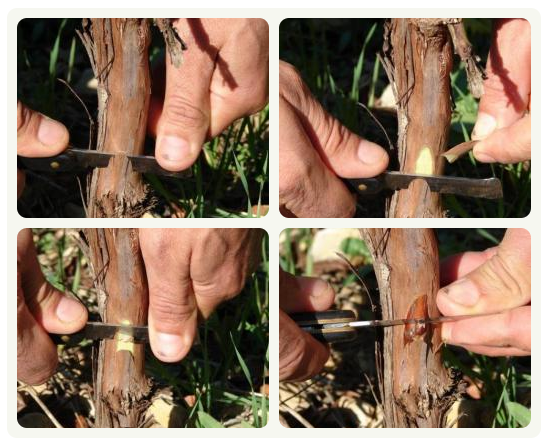 T-GraftingVery successful when done correctlyCarried out at flowering when sap rises (short window of time)Using a grafting knife, a T-shaped slit is made in the vine trunk. Then, using the tip of the knife, the slit is carefully opened (the bark flaps must not be torn) and the scion is slid in and down so that cambial contact between the scion and the rootstock is optimum.  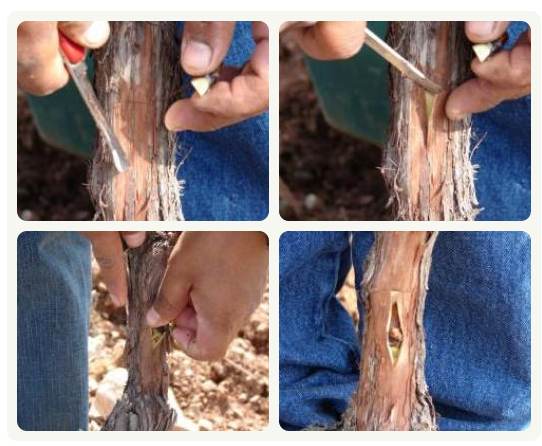 DisadvantagesCosts more: 4-5 times cost of planting ungrafted vinesSome rootstocks were thought to be viable and gained popularity, but then were actually susceptible to disease or pests (AXR1) Wine Taste: Better or Worse on Grafted Vines?No evidence, but yields may be to blame Bordeaux yields pre-Phylloxera: 10-15 hl/haBordeaux yields post-Phylloxera (after vineyards re-planted with clones, trellised):  60-75 hl/haTypes of Rootstocks Types by Use - HybridsPhylloxera resistanceRiparia Gloire de Montpellier (riparia)Rupestris St George (rupestris)101–14 Mgt (riparia & rupestris)SO 4 (berlandieri & riparia)5 BB(berlandieri & riparia)41 B (vinifera & berlandieri)333 EM (vinifera & berlandieri)Fercal (Colombar 2 (berlandieri & vinifera) &  31 Richter (berlandieri & longii).Harmony (1613 C (salonis & Othello) & Dogridge)Schwarzmann (Riparia & rupestris)99 Richter (berlandieri & rupestris)DisadvantagesHybrids with V. Vinifera tend to not have enough resistance against phylloxera and should be avoided:V. vinifera & V. rupestris (including AXR1, and Couderc rootstocks 1202 and 93–5)V. vinifera & V. ripariaNematode resistanceRamsey (champini)Dog Ridge (champini)1616 C (long & riparia)Harmony (1613 C (salonis & Othello) & Dogridge)SO 4 (berlandieri & riparia)Schwarzmann (Riparia & rupestris)MuscadinesLime Tolerance41 B (vinifera & berlandieri)333 EM (vinifera & berlandieri)SO 4 (berlandieri & riparia)Fercal (Colombar 2 (berlandieri & vinifera) &  31 Richter (berlandieri & longii).Drought Tolerance110 R (berlandieri & rupestris)140 Ru (berlandieri & rupestris)1103 P (berlandieri & rupestris)99 R (berlandieri & rupestris)101–14 Mgt (riparia & rupestris) - shallow roots, perfect for irrigated vineyards41 B (vinifera & berlandieri) - shallow roots, perfect for irrigated vineyardsFercal (Colombar 2 (berlandieri & vinifera) &  31 Richter (berlandieri & longii)VigorRupestris St George (rupestris)Harmony(1613 (solons & Othello) & Dogridge)Dogridge (hampini)Freedom (1613 (solons & Othello) & Dogridge)Ramsey (champini)99 R (berlandieri & rupestris)110 R (berlandieri & rupestris)5 BB Kober (berlandieri & riparia)Lower VigorRiparia Gloire de Montpelier (RGM) (riparia)420A (berlandieri & riparia)41B (vinifera & berlandieri)161-49 (berlandieri & riparia)101-14 Mgt (riparia & rupestris)Disadvantagesvigorous vines will produce an over abundant canopy that may result in over shading of the fruit which will in turn affect ripening.high levels of potassium and pHHybrid Rootstocks: AboutRiparia Gloire de Montpellier (riparia)Origin - France, 1880Advantages Excellent phylloxera resistancelow vigor, low yieldsEarly ripeningRupestris St George (rupestris)Origin - France, 1879Nicknames - Rupestris du Lot, Rupestris monticolaDisadvantages Extreme vigorOver cropping, and poor crop setNot used in high quality vineyardsLong growing seasonAdvantagesExcellent phylloxera resistanceHarmony (1613 C (salonis & Othello) & Dogridge)Origin - Fresno, California 1966Advantages Good root knot and dagger nematode resistanceGood phylloxera resistanceDog Ridge (champini)Origin - seed directly from V. champiniDisadvantagesModerately resistant to phylloxeraMay need to be pruned oftenAvoided for high quality vineyardsAdvantages Can be used in light-textured soils with high nematode contentExtremely vigorous and should not be used in fertile soilsSchwarzmann (Riparia & rupestris)Origin: Relatively unknown (seedling selection?)Not widely usedDisadvantages Moderate vigorNot drought tolerant - requires moist soilsAdvantagesHigh resistance to phylloxeraHigh resistance to nematodesSO4 (berlandieri & riparia) AKA Selection Oppenheim de Teleki No. 4Origin - Viticulture School at Oppenheim, GermanyAdvantages Excellent phylloxera resistanceFavor fruit set and slightly advances maturityModerate vigorGood nematode resistance5 BB Kober (berlandieri & riparia)Origin - seedling started in Hungary with Sigmund Teleki1904 in France, Franz Kober select 5 BB hybridsUsed widely in Germany and SwitzerlandDisadvantagesIn certain conditions can have excessive vigorAdvantages Can be grown in humid and clay soils 5 C Teleki (berlandieri & riparia)Origin - 1896 by Alexandre Teleki and Heinrich BirkSimilar to SO4Mostly used in Germany99 Richter (berlandieri & rupestris) Origin - Franz Richter, 1902DisadvantagesVigorous and should not be used in cool regions due to delayed ripeningAdvantagesHigh phylloxera resistanceModerate nematode resistance101-14 Millardet et de Grasset (Mgt) (riparia & rupestris)Origin - Alexis Millardet and Charles de GrassetDisadvantages Moderate nematode resistanceCan only tolerate low lime contentProduces shallow root systemAdvantagesLow vigorEarly maturingUsed in higher quality vineyardsHigh phylloxera resistance110 R (berlandieri & rupestris) AKA 110 Richter Origin - Franz Richter 1902DisadvantagesHigh vigourDelayed maturity - avoid fertile soilsLow nematode resistancePoor rooting in nurseryAdvantages High phylloxera resistanceDrought tolerant - widely used in Mediterranean climatesModerately lime tolerant140 Ruggeri (berlandieri & rupestris)DisadvantagesVigorous rootstock: not suited for fertile, moist soilsAdvantagesSuited to dry soils high in limeSuited for Mediterranean climates161-49 Couderc (riparia & berlandieri)Origin - 1888 George CoudercDisadvantages Susceptible to nematodesAdvantages High resistance to phylloxera420 A Millardet et de Grasset (berlandieri & riparia)Origin - 1887 by Alexis Millardet and Charles de GrassetDisadvantages Low nematode resistanceAdvantages Low vigor, hastens to maturityGreat for chalky soilsHigh phylloxera resistance1103 Paulsen (berlandieri & rupestris)Origin - 1896 by Federico Paulsen, director of American vine nursery in SicilyDisadvantages Moderate nematode resistanceVigor moderate to highAdvantages Drought tolerantHigh phylloxera resistanceEasy to graft and rootIntermediate lime tolerance1616 Couderc (longii & riparia)Origin - 1882Advantages -Low vigorHigh nematode resistanceHigh phylloxera resistanceSuited for humid soilsAdvances maturity3309 Couderc (riparia & rupestris)Origin: 1881 by George CoudercPlanted 18 seeds in a row of his nursery where he added lime5 showed no sign of chlorosis and one, 3309 C was most successfulAdvantages High phylloxera resistanceMedium lime tolerance - better suited to humid and drought-prone soilsRooting and grafting is easy1613 Couderc (Solonia (riparia, rupestris & candicans) & Othello (labrusca, riparia & vinifera)Origin - 1881 by George CoudercDisadvantages Low to moderate phylloxera resistanceAdvantagesHigh nematode resistanceSuited for fertile, sandy, loam soils Used in CaliforniaFercal (Colombar 2 (berlandieri & vinifera) &  31 Richter (berlandieri & longii).Origin - INRA Bordeaux, 1959Advantages Resistant to phylloxeragrafts easilychlorosis tolerantdrought tolerant41B (vinifera (Chasselas) & berlandieri)Origin - obtained by Alexis Millardet and Charles Grasset in 18882 at BordeauxUsed in Cognac and ChampagneDisadvantagesPhylloxera and nematode resistant but not absoluteAdvantagesHigh lime tolerance333 EM (École de Montpellier) (vinifera (Cab Sauv) & berlandieri)Origin - 1883 by Gustave Foëx of MontpellierAdvantagesSufficient phylloxera resistanceLime tolerantDrought tolerantAXR1 (vinifera & rupestris) AKA Origin - Made by Ganzin in 1879, ARG1 in France, Australia and New Zealand; Ganzin1DisadvantagesNot sufficiently tolerant to phylloxera (i.e. 1980 California phylloxera outbreak)Advantages High vigor and yieldEasy to grafthttps://www.sunridgenurseries.com/index.php/clonal-selections/rootstock-charthttp://www.wine-grape-growing.com/wine_grape_growing/wine_grape_rootstocks/grapevine_rootstock_selections.htm